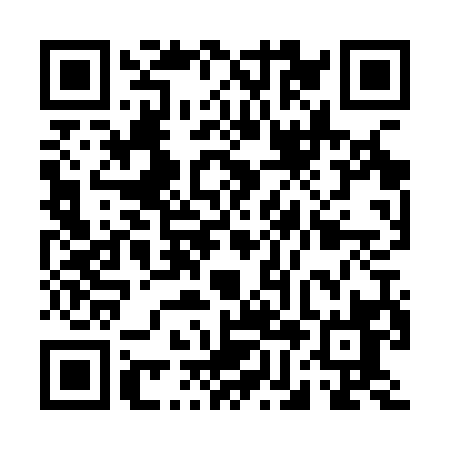 Prayer times for Balkaiciai, LithuaniaWed 1 May 2024 - Fri 31 May 2024High Latitude Method: Angle Based RulePrayer Calculation Method: Muslim World LeagueAsar Calculation Method: HanafiPrayer times provided by https://www.salahtimes.comDateDayFajrSunriseDhuhrAsrMaghribIsha1Wed3:055:391:226:359:0611:322Thu3:045:371:226:369:0811:323Fri3:035:351:226:379:1011:334Sat3:025:321:226:399:1211:345Sun3:015:301:226:409:1411:356Mon3:015:281:226:419:1611:367Tue3:005:261:226:429:1811:378Wed2:595:241:226:439:2011:379Thu2:585:221:226:449:2211:3810Fri2:575:201:226:469:2411:3911Sat2:565:181:216:479:2611:4012Sun2:555:161:216:489:2811:4113Mon2:555:141:216:499:3011:4214Tue2:545:121:216:509:3211:4215Wed2:535:101:216:519:3411:4316Thu2:525:081:226:529:3611:4417Fri2:525:061:226:539:3811:4518Sat2:515:051:226:549:4011:4619Sun2:505:031:226:559:4111:4620Mon2:505:011:226:569:4311:4721Tue2:494:591:226:579:4511:4822Wed2:494:581:226:589:4711:4923Thu2:484:561:226:599:4811:5024Fri2:474:551:227:009:5011:5025Sat2:474:531:227:019:5211:5126Sun2:464:521:227:029:5311:5227Mon2:464:511:227:039:5511:5328Tue2:454:491:227:049:5611:5329Wed2:454:481:237:059:5811:5430Thu2:454:471:237:059:5911:5531Fri2:444:461:237:0610:0111:55